
APNs 026-020-006-8 thru 035-250-019-3 - Closing at 2:00 PM ET (11:00 AM PT)APNs 035-250-020-1 thru 212-401-004-8 - Closing at 2:15 PM ET (11:15 AM PT)APNs 222-520-006-8 thru 413-130-012-3 - Closing at 2:30 PM ET (11:30 AM PT)APNs 414-142-022-6 thru 513-161-004-9 - Closing at 2:45 PM ET (11:45 AM PT)APNs 514-240-007-5 thru 561-252-012-1 - Closing at 3:00 PM ET (12:00 PM PT)Auction IDAuction TitleCurrent BidCloses In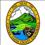 926845Contra Costa County, CA: APN: 026-020-006-8-In Preview926846Contra Costa County, CA: APN: 026-030-009-0-In Preview926847Contra Costa County, CA: APN: 026-120-004-2-In Preview926848Contra Costa County, CA: APN: 031-070-002-6 & 031-070-003-4-In Preview926849Contra Costa County, CA: APN: 032-140-002-0-In Preview926850Contra Costa County, CA: APN: 032-150-001-9-In Preview926851Contra Costa County, CA: APN: 034-140-014-1-In Preview926852Contra Costa County, CA: APN: 035-250-019-3-In PreviewAuction IDAuction TitleCurrent BidCloses In926853Contra Costa County, CA: APN: 035-250-020-1-In Preview926854Contra Costa County, CA: APN: 087-081-007-4-In Preview926855Contra Costa County, CA: APN: 087-393-005-1-In Preview926856Contra Costa County, CA: APN: 110-221-022-4-In Preview926857Contra Costa County, CA: APN: 126-650-056-8-In Preview926858Contra Costa County, CA: APN: 166-320-006-9-In Preview926859Contra Costa County, CA: APN: 212-073-044-1-In Preview926860Contra Costa County, CA: APN: 212-401-004-8-In PreviewAuction IDAuction TitleCurrent BidCloses In926861***Withdrawn***Contra Costa County, CA: APN: 222-520-006-8$80,300Closed926862Contra Costa County, CA: APN: 247-110-007-9-In Preview926863Contra Costa County, CA: APN: 255-770-006-5-In Preview926864Contra Costa County, CA: APN: 354-203-003-0-In Preview926865***Withdrawn***Contra Costa County, CA: APN: 372-375-005-9$13,900Closed926866Contra Costa County, CA: APN: 408-012-036-5-In Preview926867Contra Costa County, CA: APN: 409-291-008-4-In Preview926868Contra Costa County, CA: APN: 413-130-012-3-In PreviewAuction IDAuction TitleCurrent BidCloses In926869Contra Costa County, CA: APN: 414-142-022-6-In Preview926870Contra Costa County, CA: APN: 414-222-003-9-In Preview926871Contra Costa County, CA: APN: 417-161-055-5-In Preview926872Contra Costa County, CA: APN: 425-013-022-8-In Preview926873Contra Costa County, CA: APN: 505-383-026-0-In Preview926874Contra Costa County, CA: APN: 508-020-002-4-In Preview926875Contra Costa County, CA: APN: 513-062-002-3-In Preview926876Contra Costa County, CA: APN: 513-161-004-9-In PreviewAuction IDAuction TitleCurrent BidCloses In926877Contra Costa County, CA: APN: 514-240-007-5-In Preview926878Contra Costa County, CA: APN: 530-120-030-8-In Preview926879Contra Costa County, CA: APN: 534-211-013-6-In Preview926880Contra Costa County, CA: APN: 538-310-005-3-In Preview926881Contra Costa County, CA: APN: 540-300-016-8-In Preview926882***Withdrawn***Contra Costa County, CA: APN: 550-301-007-5$56,800Closed926883Contra Costa County, CA: APN: 561-252-012-1-In Preview